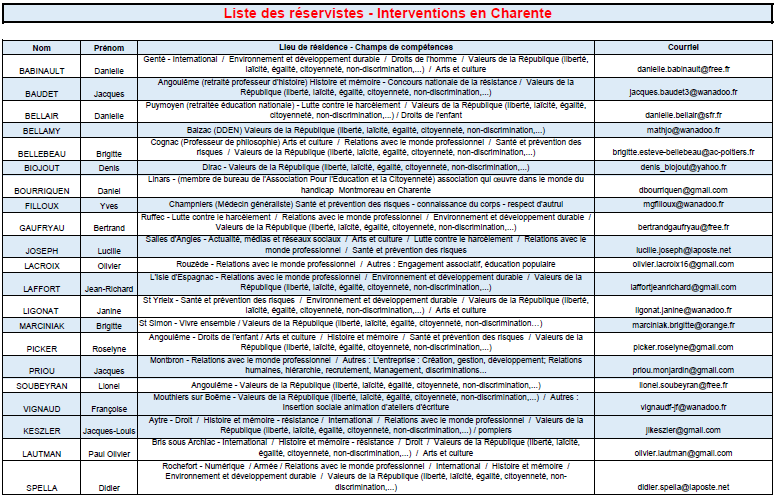 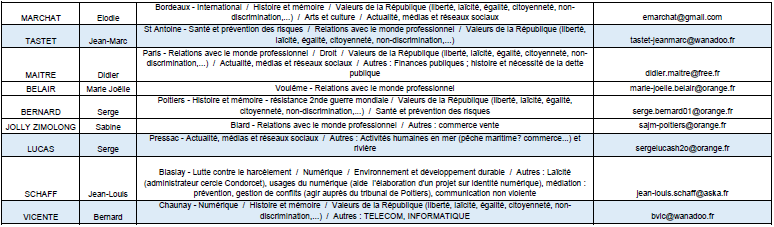 + de nouveaux réservistesOLLIVRYPierreChateauneuf : Valeurs de la République, Environnement et développement durable
International, Relations avec le monde professionnel, Santé et prévention des risques
Numérique, Lutte contre le harcèlement + secourisme, prévention des risquesPierre.ollivry@otpq.orgSOULT MichèleAngoulême : Histoire, 2nde guerre mondiale, déportation, résistance, collaboration, la guerre en Charente, histoire et mémoireAfmd-dt16@orange.fr